Transzlációs Medicina KözpontPécsi TudományegyetemAkut Pancreatitis RegiszterHasználati útmutatóKészítették:Harth Krisztinavezető klinikai kutatás adminisztrátorFarkas Richárdinformatikai csoportvezetőProf. Dr. Hegyi Péterigazgató, PTE Transzlációs Medicina Központelnök, Magyar Hasnyálmirigy MunkacsoportTARTALOMJEGYZÉK1.	BevezetésTisztelt Kolléga! Tisztelt Felhasználó!A Magyar Hasnyálmirigy Munkacsoport nevében örömmel köszöntjük az                              Akut Pankreátitisz Regiszter (AP Regiszter) használójaként.A Magyar Hasnyálmirigy Munkacsoport által létrehozott Akut Pankreátitisz Regiszter és Biobank az akut hasnyálmirigy-gyulladás kialakulásának és a kezelési gyakorlatának a megértését tűzte ki célul, valamint genetikai kutatások számára szolgál adatbázisként.A betegregiszterek segítségével megismerhetjük a jelenlegi klinikai gyakorlatot, az egyes betegségek diagnosztikájának, prognosztikájának, kezelésének és kimenetelének részleteit, amelyekre alapozva klinikai vizsgálatok tervezése és létrehozása válik lehetővé. Megmutatja a különböző paraméterek közötti összefüggéseket, segít egyes betegségek rizikófaktorainak megtalálásában. Tükröt állít elénk, mely nélkülözhetetlen a betegek ellátásának javításában.Az adatbázis sok adatot tartalmaz. A részletes és pontos adatbevitel azonban rendkívül fontos, hiszen az Önök által bevitt adatok fogják a közlemények alapjait meghatározni. Kérjük, nézze át részletesen a Használati útmutatót és bármi kérdése lenne, jelezze számunkra. Az anamnesztikus adatok, etiológiai kérdőív és az állapot felmérését követően, a beteg bennfekvésének idején történő diagnosztikus és terápiás adatokat minden napra kérjük megadni, mert csak így követhető nyomon a betegség dinamikája. A regiszterbe történő bekapcsolódás előnyei:nemzetközi és hazai közleményekbe történő bekerülésa retrospektív analízisekre prospektív vizsgálatok, fázis vizsgálatok épülnek, melyek bázisai az adatszolgáltatásban járatos helyek leszneka rendszeres adatszolgáltatást nyújtó orvosok részére, a Transzlációs Medicina Alapítvány a Magyar Gasztroenterológiai Társaság nagygyűlésére és/vagy az Európai Pankreász Társaság konferenciájára a forrásoktól függően regisztrációt biztosíta kimagasló beteglétszámot biztosító intézményekhez pályázat útján részállású adminisztrátori munkahelyet, vagy feltöltésenként forrást biztosítunk**Székesfehérváron 2018. január 17-én létrejött a második Transzlációs Medicina Központ, melynek alapjául az évek óta tartó regiszterben való kiemelkedő együttműködés szolgált. Jelenleg 2 főállású adminisztrátor részére biztosítunk forrást.Az alábbi útmutató a www.tm-centre.org oldalon található Akut Pankreátitisz Regiszter (AP Regiszter) elektronikus adatfeltöltő rendszerének használatát magyarázza el.Szakmai kérdésekkel kérjük, keresse Hegyi Pétert, a Pankreász Regiszterek szakmai vezetőjét (p.hegyi@tm-centre.org, +36 70 375 1031).Adatfeltöltéssel kapcsolatban Harth Krisztina, vezető klinikai kutatási adminisztrátor tud segítséget nyújtani (harth.krisztina@pte.hu , +36 72 536 000/ 32694 ).Informatikai kérdésekben pedig Farkas Richárd, az informatikai csoport vezetője áll rendelkezésükre (it@tm-centre.org, +36 72 536 000/ 31874)2.    Etikai engedélyA pankreász betegek klinikai adatainak nyilvántartása céljából létrehozott Pankreász Regiszter 2012-ben kapta meg az etikai és a biobank létesítésére vonatkozó engedélyt (TUKEB-22254-1/2012/EKU and IF 702-19/2012).3.    A betegbevonás és adatfeltöltés javasolt menetEKérjük, olvassa el részletesen a Használati útmutatót, ez lehetőséget ad az Ön számára, hogy előre tájékozódjon, hogy milyen adatokra lesz szükség. A beteg bekerülésekor a releváns betegtájékoztató alapján részletesen tájékoztassa a beteget a kutatás céljáról, menetéről. A beteg beleegyezése alapján írják alá a szükséges dokumentumokat. A betegtájékoztató és beleegyező dokumentum a weboldalon elérhető: https://tm-centre.org/hu/regiszterek/urlapok-hu-1/A szintén letölthető betegkérdőív alapján kérdezze ki a beteget az anamnesztikus adatairól, tüneteiről. Kérjük, tájékoztassa a beteget a betegklubba való belépés lehetőségéről.A kezelés során egyébként is ütemezett vérvételhez jegyezze elő a genetikai vizsgálat céljára szolgáló két EDTA-s (2x6ml) cső vérminta levételét. Mivel a vérvétel a betegtől történő diagnosztikus vérvétellel egy időben történhet, a beteget a vizsgálat céljából nem kell ismételten vénapunkciónak alávetni. A vérmintát a szállításig -20°C-on szükséges tárolni. A vérminták szállításáról a Magyar Hasnyálmirigy Munkacsoport gondoskodik. Minimum 15-20 vérminta összegyűjtése után, kérjük, jelezze szállítási igényét a hpsg.info@gmail.com e-mail címen. Kérjük a vérminták szállításakor a hiánytalanul kitöltött betegbeleegyező nyilatkozatokat is csatolja.Biológiai minta kódolása: A klinikai adminisztrátor a vérminta levételét követően azonnal bekódolja a vérmintát, majd szállításig -20°C-on tárolja. A biológiai minta kód jellemzői: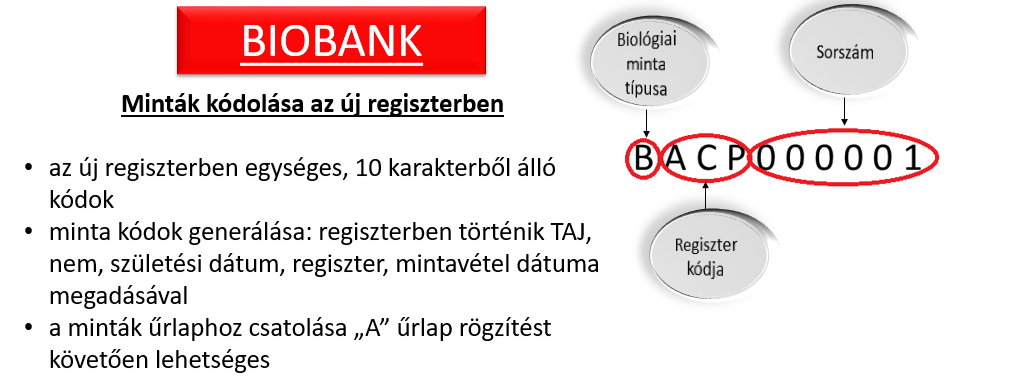 A beteg hazabocsátását követően (amikor a bekerülési és távozási dátum is ismert) a beteg adatait töltse fel a regiszterbe. Amennyiben vannak olyan vizsgálatok, amelyek folyamatban vannak, azokat később is fel tudja tölteni. Kérjük, hogy a beteg – személyes adatot nem tartalmazó - részletes zárójelentését is töltse fel a rendszerbe.4.    RegisztrációAz első lépés a regisztráció. A registry.tm-centre.org oldal megnyitása után jutunk a regisztráló, bejelentkező oldalra. 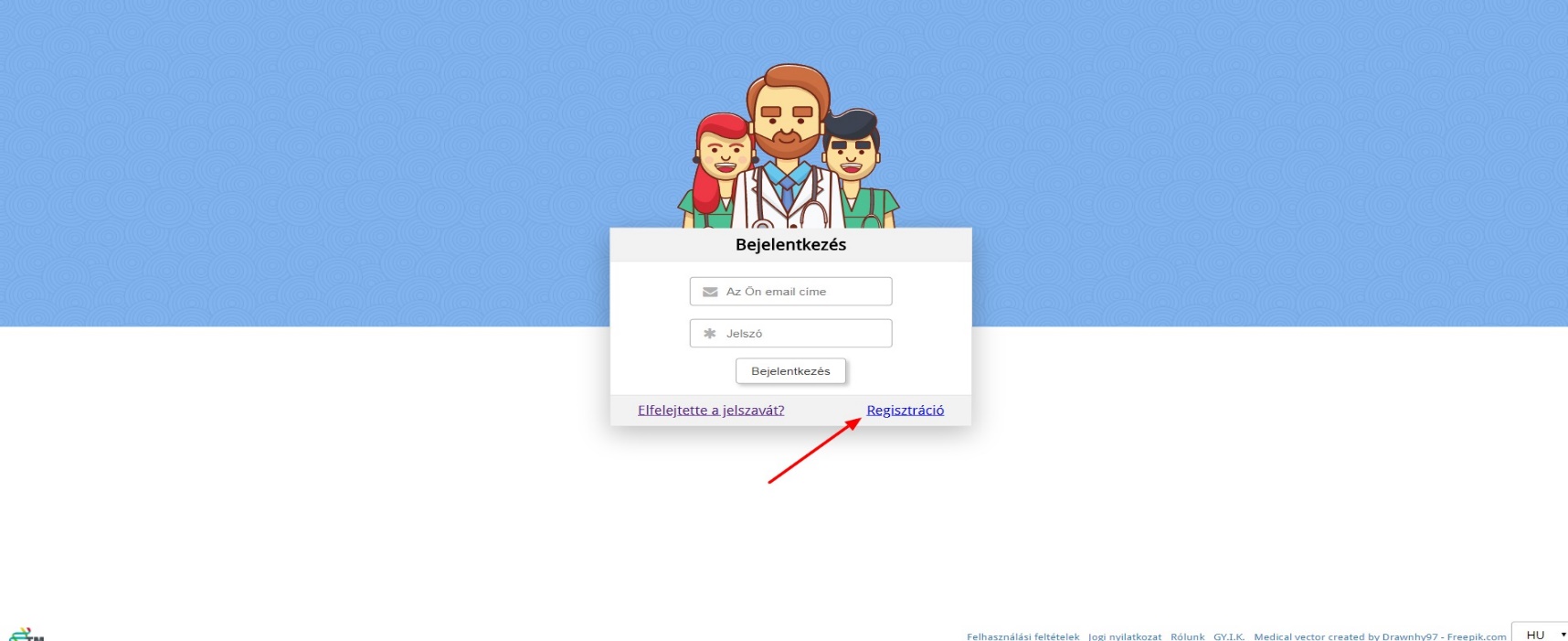 A „Regisztráció” linken keresztül nyílik lehetőség egyedi felhasználói profil igénylésére a kért adatok kitöltésével.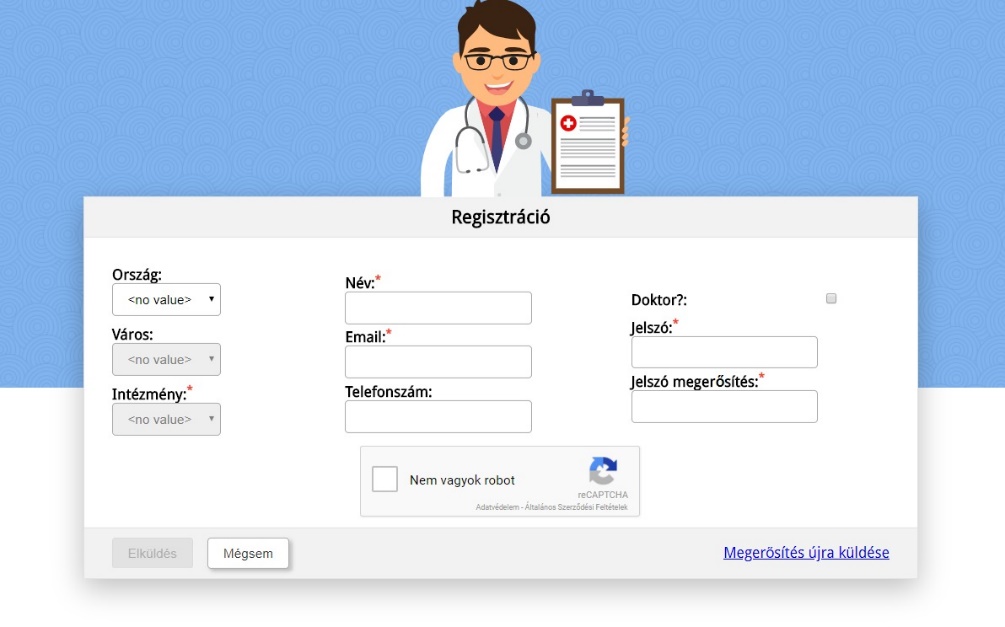 A szükséges információk megadása után az „Elküldés” gombra kattintva elindul az igénylési folyamat, amit a rendszer egy automatikus válaszüzenettel fog nyugtázni, majd a honlap adminisztrátora az előzetes egyeztetés után kiosztja a megfelelő regiszterhez és a megadott intézményhez igényelt hozzáférést. A honlapra csak a jóváhagyás után lehet belépni és adatokat felvinni.5.	BejelentkezésA visszaigazoló e-mail megérkezése után lehet bejelentkezni az oldalra a következő módon: a választott felhasználónevet és jelszót begépelve, a „Bejelentkezés” gombra kattintva lehet megkezdeni a munkát.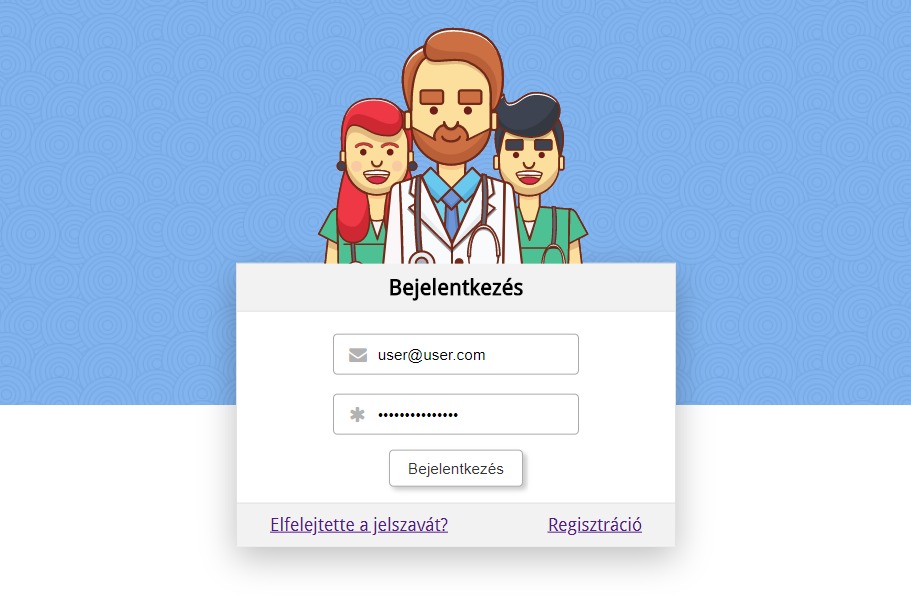 6.	ADATFELTÖLTÉS AZ AKUT PANKREÁTITISZ REGISZTERBEFelvételi adatlap (Form A): a honlap bal oldali sávjában az „Ellátás indítás” blokk alatt az AP-A feliratra kattintva nyílik meg az űrlap és kezdődhet az adatbevitel. 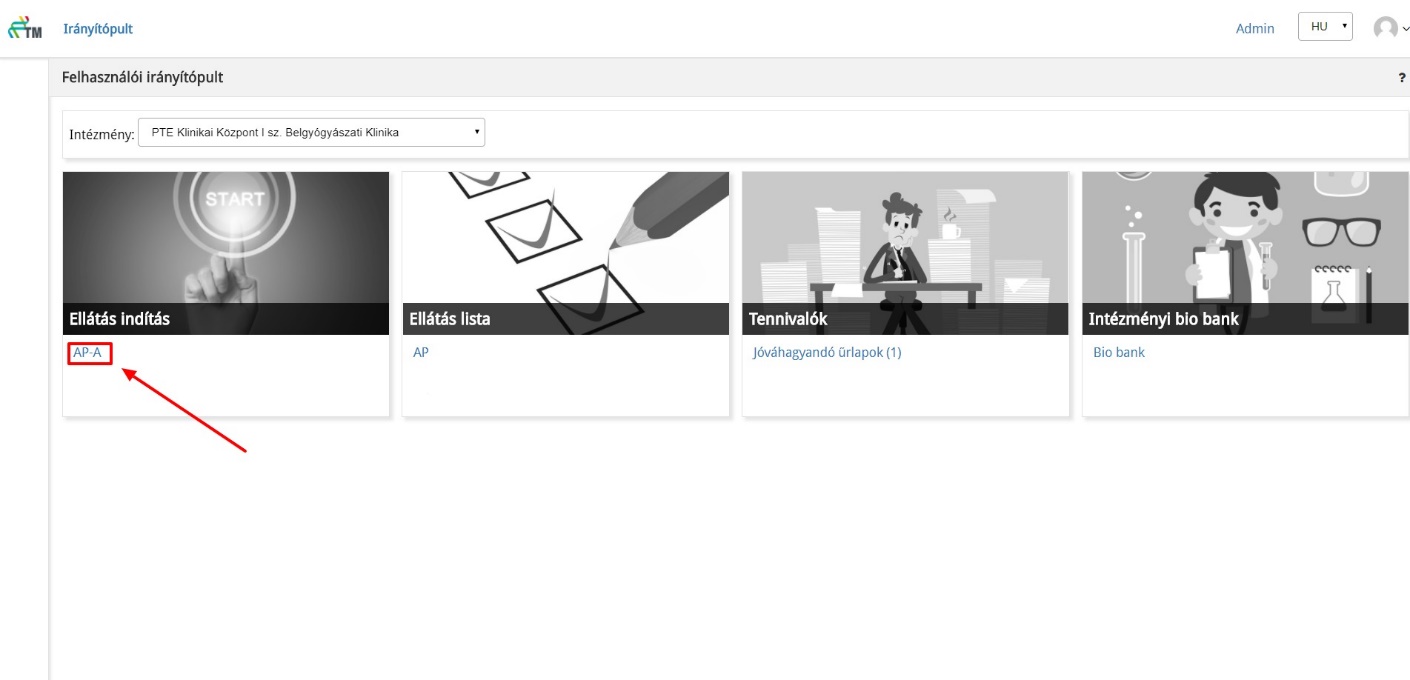 Minden beteghez először egy „Felvételi adatlapot” (AP-A) kell kitölteni, mely tartalmazza a személyes adatokon kívül az anamnesztikus adatokat, etiológiai kérdéseket, felvételi státuszt és a felvétel napján történt vizsgálatokat és kezeléseket. Itt szükséges csatolni a befekvéshez tartozó zárójelentést is. A részletes anamnesztikus adatok kitöltéséhez a beteget külön ki kell kérdezni, ez általában a beteg tájékoztatását és a beteg vizsgálatba/vérvételbe beleegyező nyilatkozatának aláíratását követően azonnal megoldható. A beteg kikérdezéséhez a kérdőív a www.tm-centre.org weboldalról elérhető és letölthető.A befekvés további napjai (AP-B): a kórházi tartózkodás minden további napjára egy-egy a befekvés további napjait tartalmazó (AP-B) kérdőívet kell kitölteni, ezt a már korábban létrehozott AP-A űrlaphoz lehetséges csatolni. AP-B űrlapot az „Ellátási lista” pontban elérhető listából lehet egyszerűen megnyitni, az AP feliratra, majd a megfelelő AP-A űrlapra kattintva csatolható további B űrlap.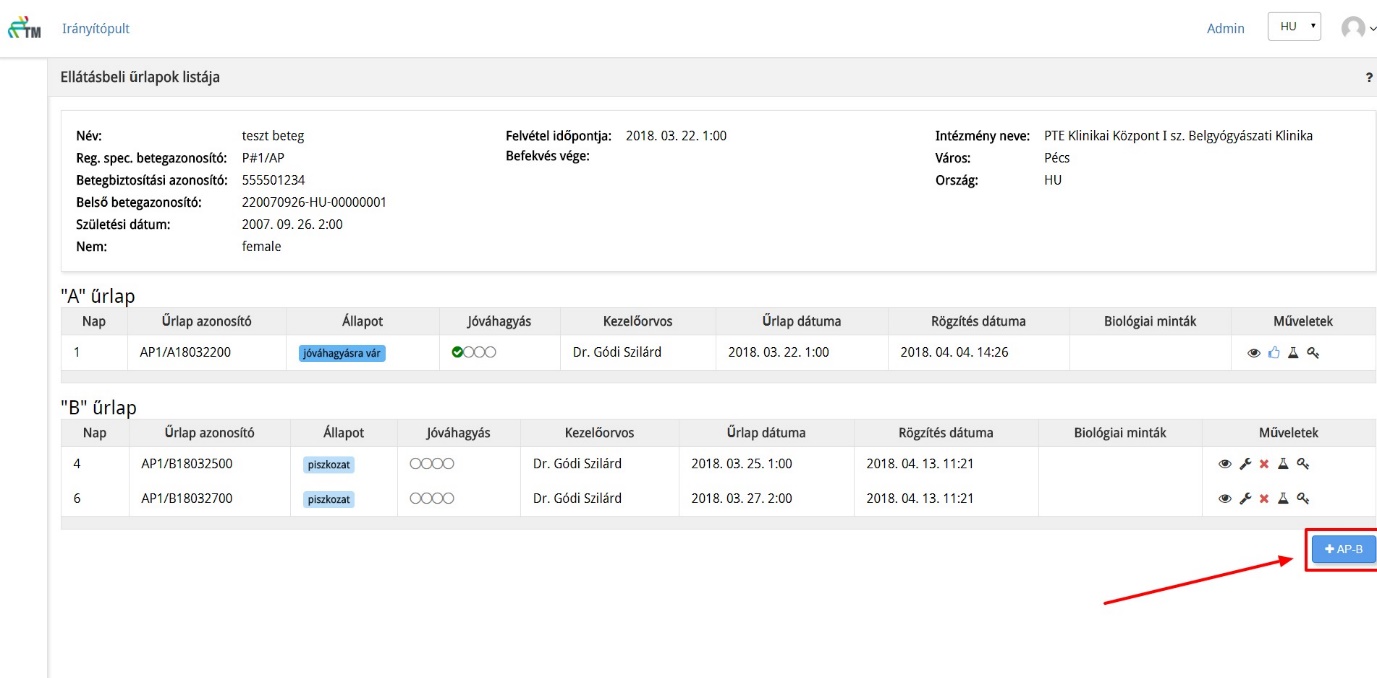 Az „Ellátás lista” pontban lehet listázni az eddig beküldött AP-A űrlapokat, ahol az is nyomon követhető, hogy egy beteghez a Felvételi adatlapon (AP-A) kívül hány további nap adata (AP-B) került be a rendszerbe.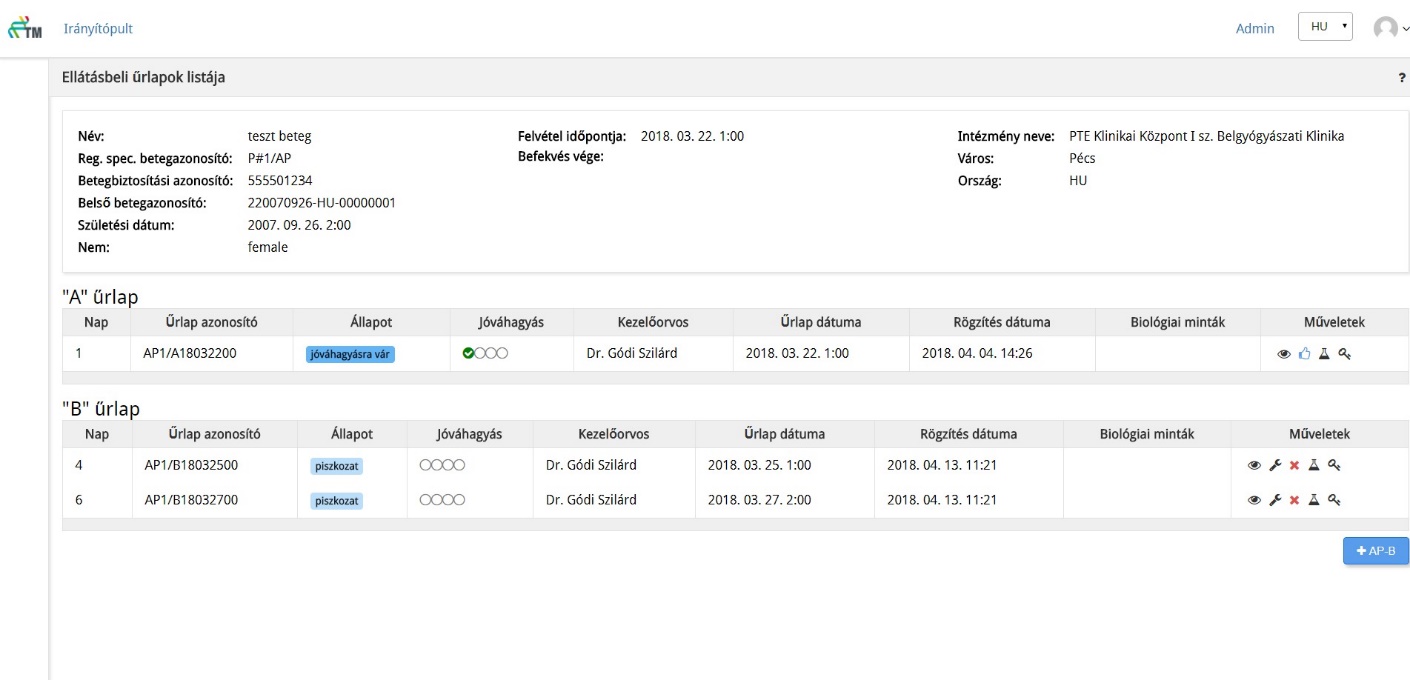 További műveletekA beküldött űrlapokkal (AP-A, AP-B) további műveletek végezhetőek az űrlap műveleti sorában megjelenő ikonok használatával:MegtekintésSzerkesztésTörlésBiológiai minta csatolásJóváhagyás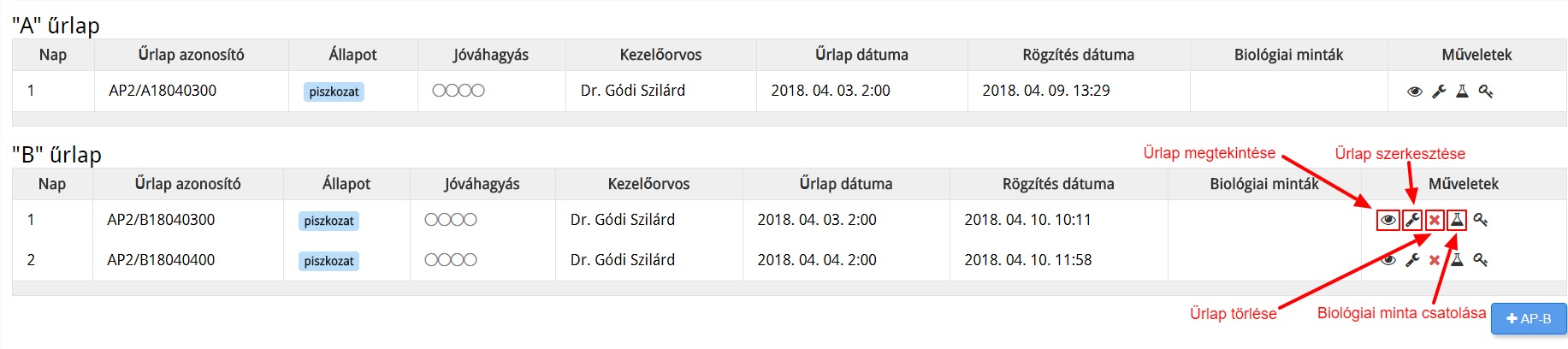 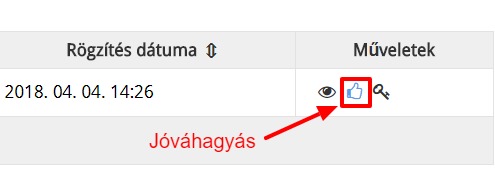 7.    KIJELENTKEZÉSA munka befejeztével, kérjük, jelentkezzen ki az elektronikus rendszerből.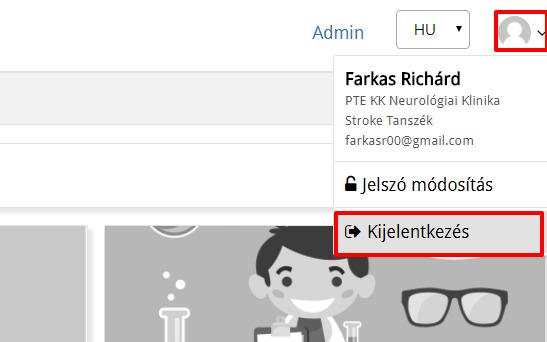 8.    Feltöltéskor felmerülő kérdésekAz akut pankreátitisz definíciója:Eldöntése szakorvosi feladat! Kérjük szépen adminisztrátor és szakdolgozó kollégáinkat, hogy egyeztessenek a kezelőorvossal!Az alább felsorolt három kritériumból kettő teljesülése esetén definiálható akut pankreatitisz:klinikai – hasi fájdalomlaboratóriumi – a szérum amiláz- vagy lipáz a normális szint felső határértékének legalább háromszorosára emelkedettképalkotó eljárás – komputertomográfia (CT) vagy mágneses rezonancia (MR) vagy ultrahang (UH) vizsgálaton karakterisztikus eltérésekA befekvés hossza:Bentfekvés első napja: a pankreatitisz első napját a diagnózistól kell számolni, amikor a 2/3-os szabály alapján a diagnózis felállításra került.Utolsó nap: Eldöntése szakorvosi feladat! Kérjük szépen adminisztrátor és szakdolgozó kollégáinkat, hogy egyeztessenek a kezelőorvossal!Az AP utolsó napja, amikor a - beteg panaszmentessé vált- újratáplálása szövődménymentesen megtörtént- az AP vagy annak szövődményei további fekvőbeteg ellátást nem igényelnek.  Példák:Az AP beteg 4 napot tölt normál gasztroenterológiai osztályon, utána 8 napot az intenzív osztályon, majd 10 napot az AP miatt kialakuló pseudocysta operatív kezelésére a sebészeti osztályon akkor a bennfekvés időtartama: 22 nap.  Az alkoholos AP beteg 10 napot tölt normál gasztroenterológiai osztályon. Az újratáplálása szövődménymentesen megtörtént, azonban még 4 napot benntölt a beteg varixsclerotizáció céljából ugyanazon az osztályon, akkor az AP időtartama 10 nap. Ekkor a megjegyzésrovatban kérjük rögzíteni, hogy a beteg plusz 4 napot varixsclerotizáció miatt bent töltött. Az AP beteg újratáplálása szövődménymentesen megtörtént a 3. napon, azonban finanszírozás miatt plusz 1 napot bennmarad a beteg: az AP időtartama 3 nap. Ekkor a megjegyzés rovatban kérjük rögzíteni, hogy a beteg technikai okok miatt plusz 1 napot bent töltött. Az AP beteg 3 napot tölt normál gasztroenterológiai osztályon, majd 8 napot intenzív osztályon, majd 4 napot ismét normál gasztroenterológiai osztályon. A beteg újratáplálása szövődménymentesen megtörtént, azonban a nagyfokú nekrózis miatt diabetes alakul ki, aminek az inzulinbeállítására plusz 2 napot még bennmarad a beteg. Akkor a bennfekvés ideje: 17 nap.Betegadatok, vérminta kódolása:A vérminták kódolásáról helyben is nyilvántartást kell vezetni. A vérminta csöveken csak a vérmintakód szerepelhet.A kódolás menete a következő:A regiszterben az “Intézményi Biobank”/ “Biobank” fül: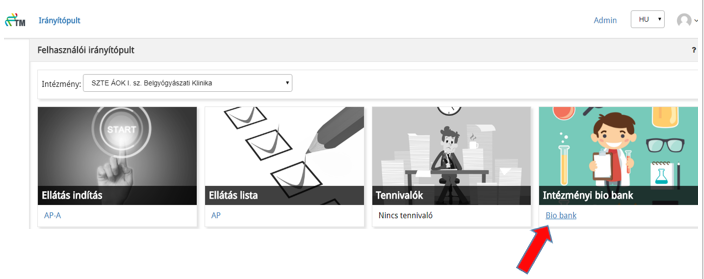 Új biológiai minta felvétele“Új biológiai minta felvétele”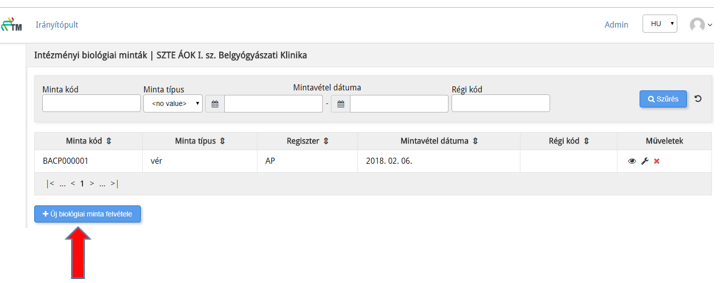 Beteg rögzítése -  ikonra kattintás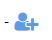 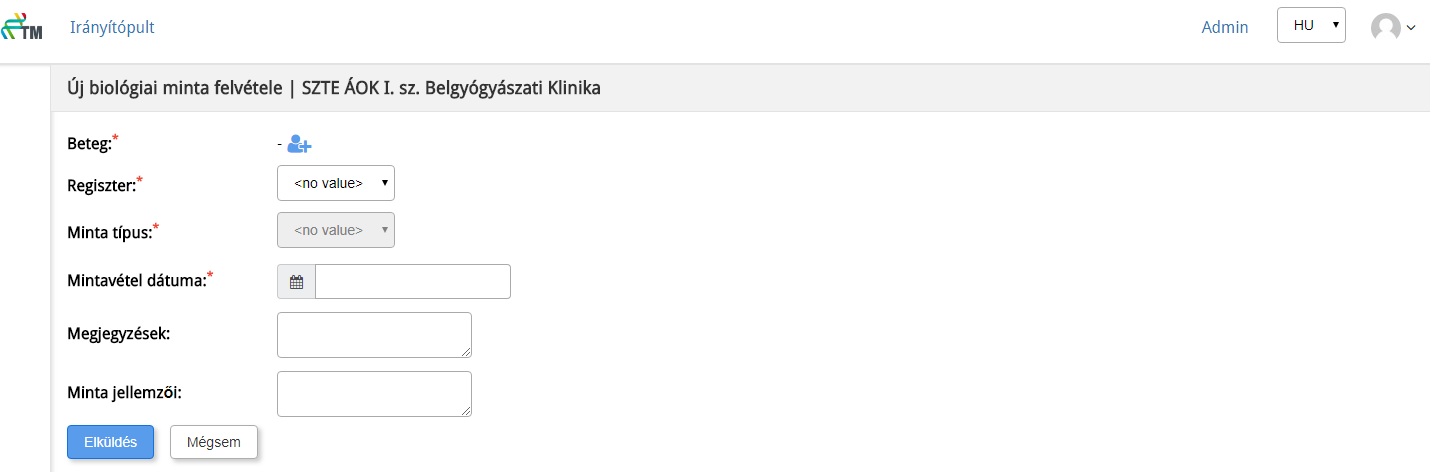 Betegadatok megadása, majd “mentés”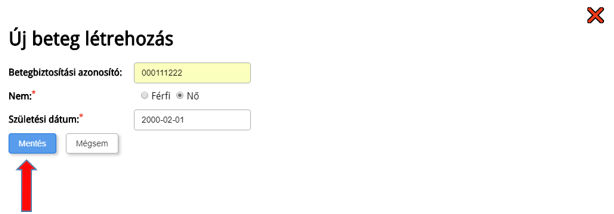 VAGYMár a listában lévő beteg kiválasztása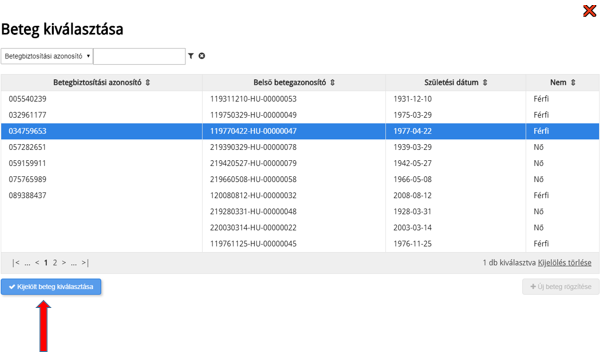 Adatok megadása, majd elküldés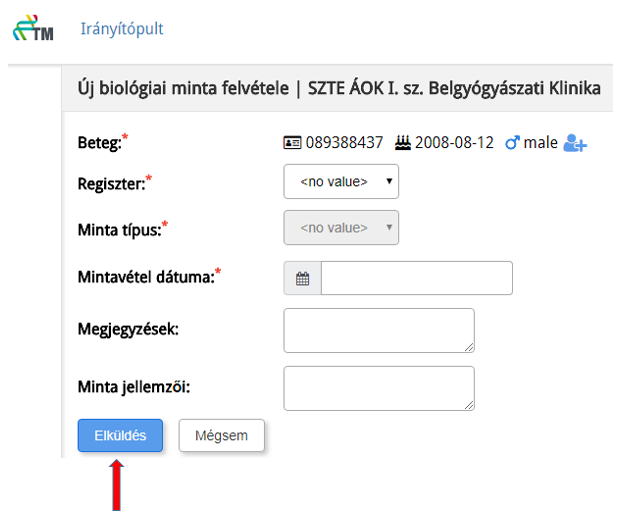 Minta űrlaphoz csatolása1. AP ellátás lista megnyitása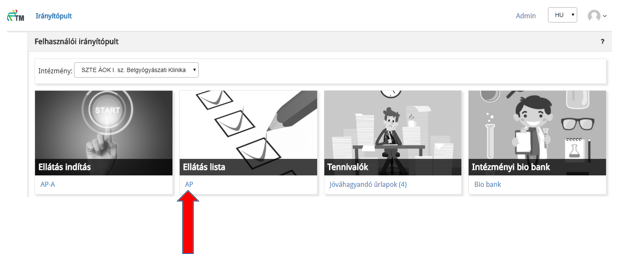 2. Beteg kiválasztása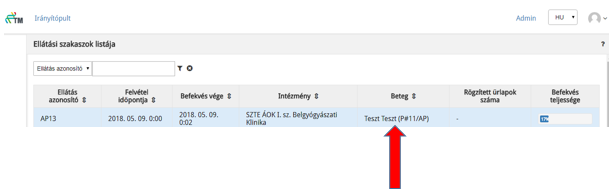 3. Csatolás ikon kiválasztása ()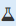 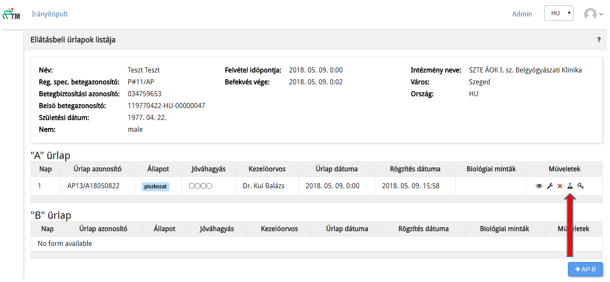 4. Biológiai minta csatolása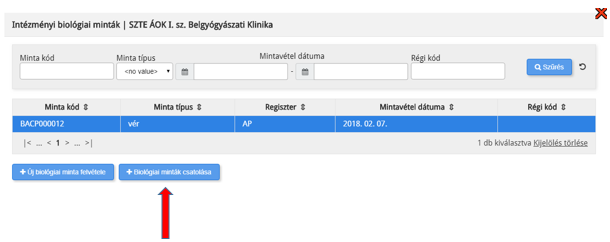 Egy betegtől egyszer szükséges vért venni!A vérminták csak szabályos kóddal és dokumentációval szállíthatók, a nem megfelelően kódolt mintákat nem lehet érkeztetni a biobankba, meg kell őket semmisíteni!Az adatfeltöltés űrlapjai:A Form – Felvételi adatlapA felvétel napjának képalkotóit, laborleleteit, szövődményeit és a befekvéshez tartozó általános információt tartalmazza (pl.: felvételi státusz, etiológia, panaszok, felvételkori tünetek, epikrízis).A felvételi adatlap laboratóriumi paramétereket kell, hogy tartalmazzon (vagy a felvétel napján készült vizsgálat alapján, vagy az előzmények részben hozott laborok esetén).A felvételt megelőző képalkotók, laborleletek eredményeit az Előzmények részbe kell feltölteni!B Form – További napok terápiája, beavatkozásaiMindig csak az adott napon történő vizsgálatok leleteit, beavatkozások részleteit tartalmazhatja! Amennyiben a befekvés alatti vizsgálatok leletei csak később állnak rendelkezésre, az eredmények arra a napra feltölthetők, amikor a vizsgálat, mintavétel történt. A befekvést követő vizsgálatok (pl.: kontroll ultrahang, vagy laborvizsgálat) eredménye az űrlap végén, az egyéb megjegyzéshez tölthető fel.Előzmények: A kérdéseken kívül itt rögzítendő, hogy hogyan került a beteg felvételre (mentővel érkezett, sürgősségi osztályon jelentkezett vagy másik intézményből vették át). Itt tüntethetők fel a felvételt megelőző (hozott) leletek is. Kérjük a pont kitöltését!Anamnesztikus adatok: A beteg külön kikérdezése szükséges, mert a regiszterben rögzítendő adatok több helyen részletesebbek, mint az általános anamnézis felvétel. A dohányzási, alkoholfogyasztási szokások, családi anamnézis esetén a kikérdezésadatai a mérvadóak, amennyiben a kikérdezésre adott válaszok és a zárójelentés között nincs egyezés. Egyéb esetekben a zárójelentést kell elsődleges forrásdokumentumnak tekinteni. A betegek külön kikérdezéséhez a weboldalról letölthető betegkérdőív áll rendelkezésre.Zsíranyagcserezavar: Eldöntése szakorvosi feladat! Kérjük szépen adminisztrátor és szakdolgozó kollégáinkat, hogy egyeztessenek a kezelőorvossal!Ha a szérum koleszterin/triglicerid érték a normál tartomány felett van, és/vagy ha fibrátot  és/vagy statint kap a beteg, akkor „igen” a válasz.Etiológia:Eldöntése szakorvosi feladat! Kérjük szépen adminisztrátor és szakdolgozó kollégáinkat, hogy egyeztessenek a kezelőorvossal! Laboratóriumi paraméterek:A háromszoros amiláz és lipáz értékekre vonatkozó kérdésekre kérjük a választ bejelölni. Amennyiben (azokon a napokon) a paraméterre nem történt mérés, a „nincs adat” jelölendő be. A hematokrit értéket %-ban kell beírni. Ha pl. 0,42 a leleten az adat, 42 írandó be. Adatfeltöltéskor már csak 0 és 100 közötti érték írható be.A hemoglobin értéket g/l mértékegységben kérjük. Amennyiben mmol/l mértékegységben adja meg a laboratórium, a közelmúltban létrehozott átváltóba kérjük beírni az értéket, és az átváltott érték automatikusan megjelenik a g/l mértékegység előtt.Fontos, hogy kapjunk visszajelzést azoktól az intézményektől, ahol a hemoglobin értékek mmol/l mértékegységek kerültek be korábban (a g/l mértékegységhez), mert ezt visszamenőleg informatikai segítséggel mi javítjuk!Amennyiben vérgáz paramétert is mértek a betegnél, kérjük szépen a mérés körülményeit a megfelelő kérdésnél megadni.Urea nitrogén = karbamid: sok esetben találkozunk azzal, hogy a „karbamid” érték rendelkezésre áll, de az „urea nitrogén” paraméternél nincs rögzítve a feltöltéskor. Elsősorban feltöltő adminisztrátor kollégák figyelmét szeretnénk felhívni az adat megfelelő feltöltésére.Képalkotó eljárások:A 3 kiemelt kérdés esetén („pleurális folyadékgyülem”, „tüdő infiltrátum”, „abnormális pankreász szerkezet”) kérünk szépen erre időt szánni és a leletekben megtalálható pontos információk alapján a választ bejelölni. Kérdés esetén szakorvosi segítség szükséges. Kérjük szépen a teljes képalkotó leletek feltöltését. Terápia: Az első 24 óra folyadékterápiája: Kérjük az első 24 óra intravénás folyadékpótlásának pontos rögzítését! A felvételi nap folyadék mennyiségéhez hozzá kell adni a második bentfekvési nap intravénás folyadék mennyiségének a 24 órából hiányzó részét. Példák:1. A beteg felvétele 17 órakor történt. A felvételi nap folyadékmennyisége összesen 2000 ml. A 24 órából 17 óra a második kezelési napra esik. Így a 2000ml-hez hozzá kell adni a második kezelési nap folyadékmennyiségének 17/24-ed részét.2. A beteget reggel 8 órakor vették fel. A felvételi nap összes folyadékmennyisége 3000 ml. A 24 órából 8 óra a második kezelési napra esik. Így a 3000ml-hez hozzá kell adni a második kezelési nap folyadék mennyiségének 8/24-ed, vagyis 1/3-ad részét.Az első 24 órát a beteg orvosi/mentős ellátásának kezdetétől kell számolni. A beteg osztályos felvételét követő, az első 24 órában történt folyadékpótlás is hozzáadandó. (A beteg kikérdezésekor még valószínűleg nem áll rendelkezésre ez az adat, csak a feltöltéskor.)A beteg folyadékpótlásának, táplálásának minden részletét szükséges rögzíteni (parenterális folyadékpótlás, parenterális táplálás, enterális táplálás per os táplálás). Az egyes táplálási módoknál kérjük megadni a formula nevét, mennyiségét, ezen adatok a kórlapokból érhetők el, az adatfeltöltéshez feltétlenül szükséges a kórlapok adata is.Szájon át táplálás: Legördülő listából lehet majd kiválasztani a diéta típusát. Kérünk szépen visszajelzést, amennyiben az adott intézményben a következő kategóriákba nem sorolható be az általában alkalmazott diéta:A gyógyszeres terápia részletesebb, mint korábban, kérjük a hatóanyagot, adagolást, beadás módját pontosan rögzíteni! Kérünk különös figyelmet fordítani a mértékegységekre!Az inzulinnál bevezetjük a „napi teljes adag” kérdést. Kérjük szépen ennek kitöltését!Az egyéb gyógyszerek, terápia (nem fájdalomcsillapítás, nem antibiotikum és nem inzulin) bevitelére is kérünk szépen odafigyelni! Itt a gyógyszer elnevezését, adagolását és beadási módját szükséges megadni.Szövődmények:Eldöntése szakorvosi feladat! Kérjük szépen adminisztrátor és szakdolgozó kollégáinkat, hogy egyeztessenek a kezelőorvossal!A lokális szövődmények csak a bentfekvés utolsó napján értékelendők!A pankreatikus szövődménynél „igen” vagy „nem” válasz csak akkor jelölhető be, ha képalkotó alátámasztotta azt, egyébként a „nincs adat” jelölendő Kis mennyiségű, filmszerű folyadékgyülemet nem jelölünk szövődménynek, de a képalkotók kiemelt kérdéseinél a képalkotó dátuma szerinti napon jelölendő. Ismert („hozott”) pseudocysta vagy nekrózis szintén nem jelölendő az adott akut pankreátitisz eset szövődményének.A diabetes, mint szövődmény csak akkor jelölhető be, ha az újonnan, az akut pankreátitisz szövődményeként alakult ki. Az átmeneti szénhidrát anyagcserezavar nem biztos, hogy diabetes lesz, akkor jelölendő, ha a beteg a távozás után is antidiabetikus kezelést igényel! Pld: 1. Felvételkor mért HgBA1c normál, bentfekvés során inzulint igényel a beteg és otthonába antidiabetikus kezelés (gyógyszer/inzulin) távozik. Ez szövődményes diabetes.2. Felvételkor mért HgBA1c normál, bentfekvés során inzulint nem igényelt a beteg, de voltak magasabb vércukor értékei otthonába nem kell antidiabetikus kezelés (gyógyszer/inzulin). Ez a megzavart szénhidrát háztartás, nem szövődmény.3. Felvételkor mért HgBA1c normál, bentfekvés során inzulint igényel a beteg, de aztán rendeződnek a vércukor értékei otthonába nem kell antidiabetikus kezelés (gyógyszer/inzulin). Ez is a megzavart szénhidrát háztartás, nem szövődmény.4. Anamnézisben nincs cukorbetegség, de felvételkor mért HgBA1c emelkedett függetlenül attól, hogy az AP alatt igényelt-e inzulint és otthonába antidiabetes kezeléssel távozik (gyógyszer/inzulin). Ez a bentfekvés kapcsán felfedezett diabetes, nem az AP szövődménye.Összehasonlítás szükséges a kontroll leletekkel. Az utolsó képalkotó a mérvadó súlyosság megítélése miatt. Szervi elégtelenséget csak akkor jelölhetünk, ha alá tudjuk támasztani. pl. lélegeztetés - tüdő szövődmény, 170 feletti kreatinin érték, beszűkült GFR - vese elégtelenség. Az oxigénterápia az egyéb mezőben megjegyzendő. Keringési elégtelenség, amennyiben a beteg keringés támogatást igényelt.Súlyosság:Eldöntése szakorvosi feladat! Kérjük szépen adminisztrátor és szakdolgozó kollégáinkat, hogy egyeztessenek a kezelőorvossal!A súlyosságot az alábbi felosztás szerint kérjük szépen besorolni:Enyhe akut pankreátitisz-nincs szervi elégtelenség-nincs helyi vagy szisztémás komplikációKözépsúlyos akut pankreátitisz-átmeneti szervi elégtelenség (kevesebb, mint 48 óra) és/vagy-helyi vagy szisztémás komplikáció szervi elégtelenség nélkülA diabetes ebből a szempontbó nem mérvadó.Súlyos akut pankreátitisz-tartós szervi elégtelenség (több, mint 48 órán át)-egy szerv elégtelensége-több szervi elégtelenségFontos megjegyezni, hogy az AP következtében kialakult diabetes nem szervi elégtelenség és a súlyosság megítélésekor nem kell figyelembe venni!Kérjük a kedves kollégákat, hogy amennyiben egy válasznál nincs adat, a „nincs adat” opciót jelöljék meg és NE a „nem” választ. Az is fontos, hogy minden kérdésnél legyen válasz bejelölve!Bármilyen kérdés esetén kérjük, keresse kollégáinkat az 1. pontban megadott elérhetőségeken!